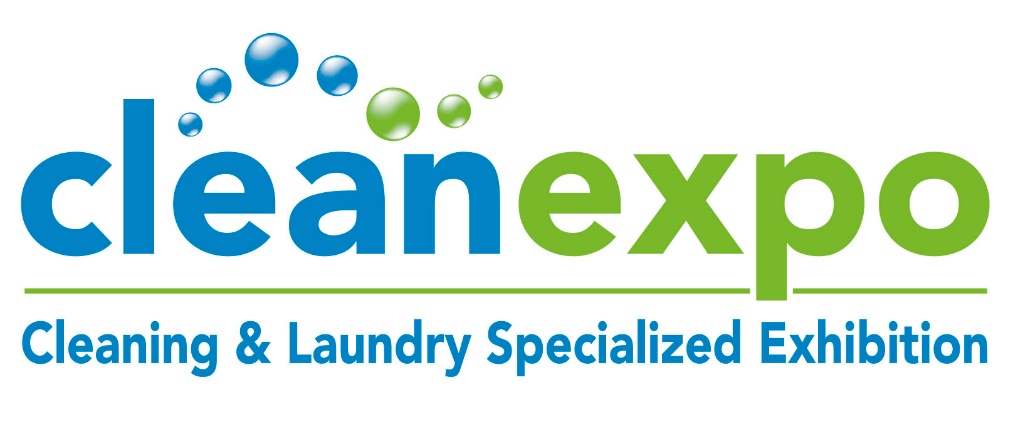 CLEAN EXPOΗ νέα εξειδικευμένη έκθεση - Επίκαιρη όσο ποτέ !Η CLEAN EXPO η νέα εξειδικευμένη έκθεση στην Ελλάδα με ολιστική προσέγγιση και επίκαιρη όσο ποτέ άλλοτε, έρχεται να δώσει καινοτόμες, ολοκληρωμένες και αποτελεσματικές λύσεις για τους κλάδους του επαγγελματικού καθαρισμού και των πλυντηρίων-στεγνοκαθαριστηρίων.Η έκθεση θα πραγματοποιηθεί από 20 έως 22 Μαρτίου 2021, στο εκθεσιακό κέντρο M.E.C. Παιανίας το οποίο διαθέτει άριστες υποδομές, πολύ μεγάλο parking και είναι εξαιρετικά προσβάσιμο με αυτοκίνητο ή Μέσα Μαζικής Μεταφοράς.Η έκθεση CLEAN EXPO θα παρουσιάσει εκθέτες και εκθέματα από δύο βασικούς τομείς:CLEANING SECTOR: Ο τομέας θα παρουσιάσει μια ευρεία γκάμα εξοπλισμού, προϊόντων και υπηρεσιών για τον επαγγελματικό καθαρισμό, την υγιεινή την απολύμανση και την εξυγίανση του περιβάλλοντος.LAUNDRY SECTOR: Ο τομέας εστιάζει σε εξοπλισμό, τεχνολογίες προϊόντα και υπηρεσίες για επαγγελματικά πλυντήρια, στεγνοκαθαριστήρια και ταπητοκαθαριστήρια.Η CLEAN EXPO ακολουθώντας τα Ευρωπαϊκά εκθεσιακά μοντέλα, φιλοδοξεί να αποτελέσει το απόλυτα εξειδικευμένο event, όπου οι επισκέπτες θα έχουν τη μοναδική ευκαιρία ενημέρωσης, δικτύωσης, ανάπτυξης και εμπορικών συμφωνιών.H CLEAN EXPO απευθύνεται σε όλους τους επαγγελματίες του κλάδου αλλά και σε στελέχη από διάφορους κλάδους. Συγκεκριμένα την έκθεση θα επισκεφθούν : Εταιρίες Παροχής Υπηρεσιών Επαγγελματικού ΚαθαρισμούΕταιρίες Διαχείρισης Εγκαταστάσεων (Facility Management)Επιχειρήσεις & Καταστήματα Πλυντηρίων-Στεγνοκαθαριστιρίων & ΤαπητοκαθαριστιρίωνΣτελέχη από διάφορους κλάδους όπως: Ξενοδοχεία, Restaurant, Café, Νοσοκομεία, Εμπορικά Κέντρα, Εργοστάσια, Εκπαιδευτικά Ιδρύματα, Αθλητικά Κέντρα, Δημόσιες Υπηρεσίες, Τοπική Αυτοδιοίκηση, Χρηματοπιστωτικά Ιδρύματα, Συγκροτήματα Γραφείων & Κατοικιών. Η CLEAN EXPO θα έχει την Στήριξη από σημαντικούς κλαδικούς φορείς ενώ η έντυπη καθώς και η ηλεκτρονική προβολή της έκθεσης εντός & εκτός Ελλάδος θα είναι ευρεία.Πλήρης ενημέρωση θα πραγματοποιείται από το site της έκθεσης: www.cleanexpo.eu